Publicado en Madrid el 16/01/2020 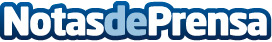 Los programas de RSC de Smartick mejoran la formación matemática de 3.500 niñas y niños en 2019La compañía mantiene activos 16 programas de becas Smartick, de entre tres meses y un año, a alumnos de 4 a 14 años en España (Madrid, Andalucía, Castilla y León y Galicia), Latinoamérica, Estados Unidos e India. Su objetivo es mejorar la educación de personas sin recursos y de entornos rurales, facilitar el aprendizaje de los enfermos de cáncer y fomentar el talento matemáticoDatos de contacto:Redacción914115868Nota de prensa publicada en: https://www.notasdeprensa.es/los-programas-de-rsc-de-smartick-mejoran-la Categorias: Nacional Educación Software Recursos humanos Ocio para niños http://www.notasdeprensa.es